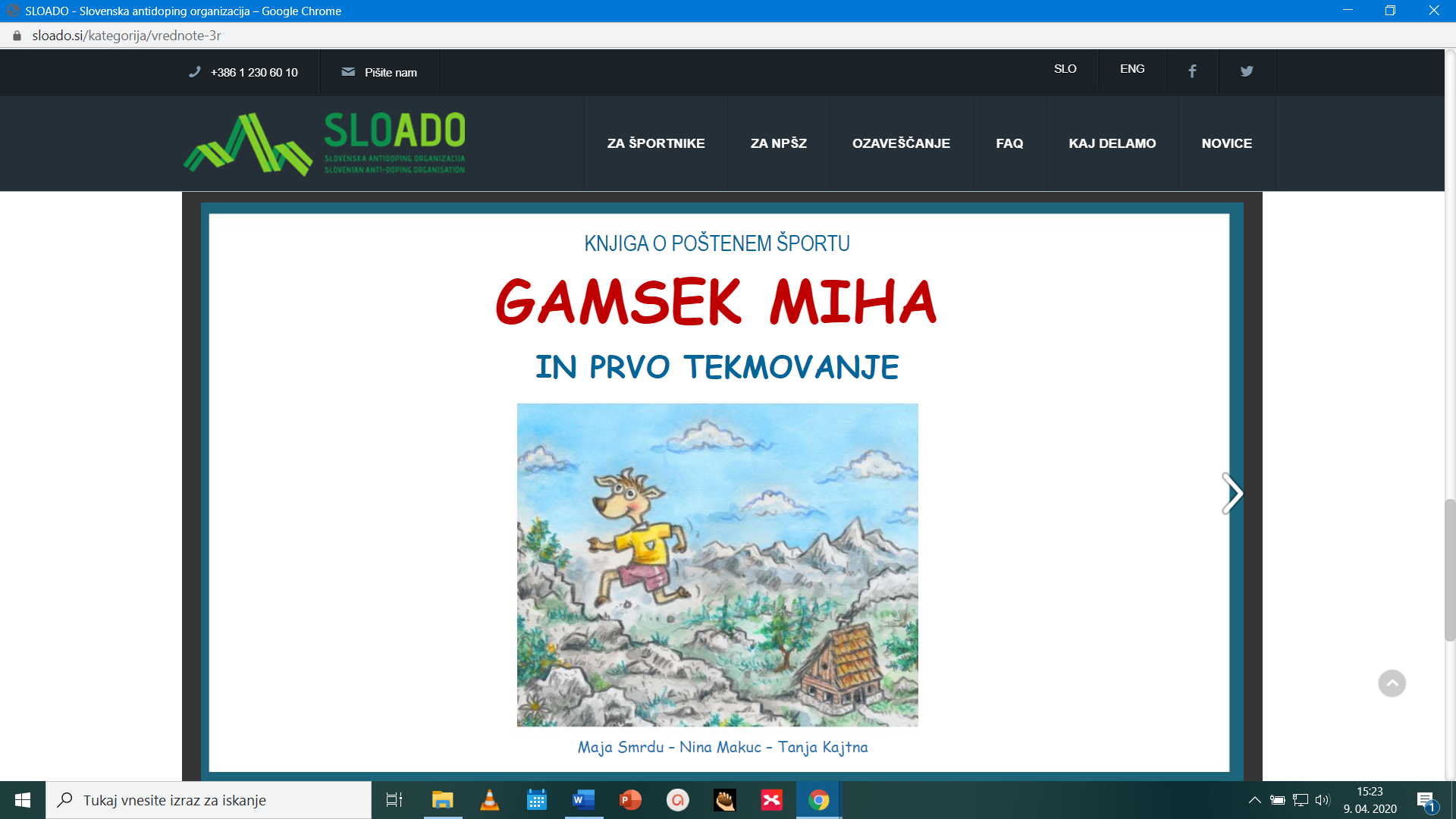 S katerim športom so se ukvarjali Gamski?Katero je bilo najpomembnejše tekmovanje?Kaj je na tekmovanju naredil Tomaž?Ali je bilo Tomaževo dejanje primerno?Kdo je prišel na cilj najhitreje?Kdo je bil pravi zmagovalec tekmovanja?